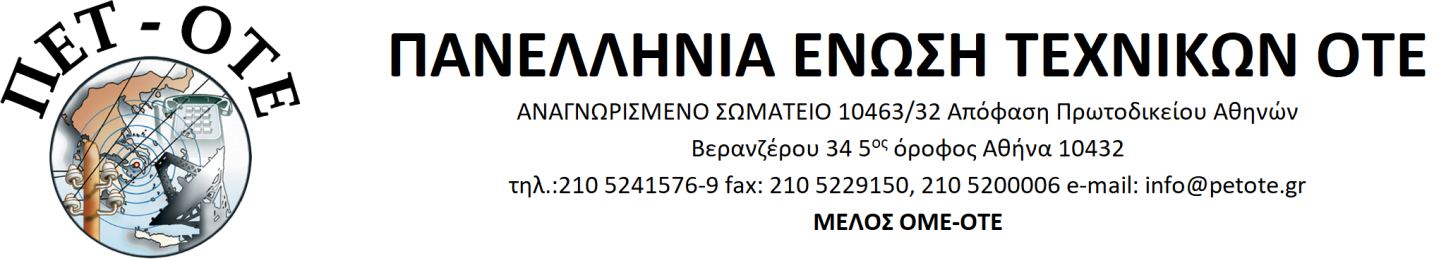 ΑΝΑΚΟΙΝΩΣΗΚαταγγέλλουμε την προσπάθεια κυβέρνησης και εργοδοτών να καταργήσουν το 8ωροΝα σημάνει συναγερμός τώρα σε όλο τον κλάδο στις Τηλεπικοινωνίες και την ΠληροφορικήΝα σημάνει συναγερμός τώρα σε κάθε χώρο δουλειάς σε κάθε κλάδο σε όλη την ΕλλάδαΤην στιγμή που είναι νωπές οι εξαγγελίες και το εμπόριο ελπίδας του ΣΥΡΙΖΑ για επαναφορά συμβάσεων και μισθών Την στιγμή που έχουμε πλημμυρίσει από ανακοινώσεις για την κερδοφορία, τις επενδύσεις, την κοινωνική προσφορά των μεγάλων ομίλωνΤην στιγμή που οι CEO ΟΤΕ, Vodafone, Wind συμφωνούν ότι πρέπει να μείνουν λιγότεροι παίκτες στην αγορά Την ίδια στιγμή η Vodafone προωθεί την κατάργηση των 8ώρoυ με αλλαγή συμβάσεων από 8ωρο σε 9ωρο. Σε μια σειρά τμήματα που δεν έχουν προκαθορισμένο διάλειμμα, ορίζει μια ώρα διάλειμμα εκτός ωραρίου! Επεκτείνει δηλαδή τον εργάσιμο χρόνο κατά μια ώρα αποκόβοντας το διάλειμμα. Την στιγμή που είναι ώριμη η συνθήκη, με βάση την παραγωγικότητα της εργασίας, την εξέλιξη της επιστήμης και της τεχνολογίας, να ανοίξει εκ νέου η συζήτηση μέσα στους εργαζόμενους για την μόνιμη και σταθερή εργασία για όλους, για την μείωση των ωρών εργασίας σε 7ωρο – 35ωρο – 5ήμερο χωρίς μειώσεις απολαβών.Αύξηση της κερδοφορίας και ενίσχυση της ανταγωνιστικότητας:Αυτό είναι το κριτήριο των ομίλων και της κυβέρνησής τους. Για αυτό παίρνουν μια σειρά μέτρων όπως: Η επιμήκυνση του εργάσιμου χρόνου και η εντατικοποίηση της εργασίας μέσα από την αξιοποίηση της τεχνολογίας αλλά και από τις διαδικασίες αξιολόγησης. Μας θέλουν «ευέλικτους» να δουλεύουμε συνεχώς ακόμα και εκτός χώρου εργασίας και όλα αυτά με μισθούς πείνας. Αυτός είναι ο πιο σίγουρος τρόπος για να αυξήσουν την υπεραξία που απομυζούν από τους εργαζόμενους. Όλα τα μέτρα που ήρθαν για να μείνουν και όλα όσα έρχονται με μανία να κατεδαφίσουν δικαιώματα κατεκτημένα με σκληρούς αγώνες, αυτό το σκοπό έχουν.Τον πλούτο όμως τον παράγουμε εμείς!Όχι μόνο δεν μας επιτρέπεται να τους χαρίσουμε τα δικαιώματά μας, στην δουλειά, στον ελεύθερο χρόνο, στην ζωή, αντίθετα οφείλουμε να βγούμε μπροστά, να διεκδικήσουμε ΟΛΑ όσα παράγουμε.ΔΙΝΟΥΜΕ ΤΟ ΧΕΡΙ ΣΕ ΟΠΟΙΟΝ ΣΗΚΩΝΕΤΑΙ! ΟΛΟΙ ΜΑΖΙ ΓΙΝΟΜΑΣΤΕ ΑΣΠΙΔΑ ΠΡΟΣΤΑΣΙΑΣ ΓΙΑ ΚΑΘΕ ΕΡΓΑΖΟΜΕΝΟ ΠΟΥ ΠΛΗΤΤΕΤΑΙ ΑΠΟ ΤΑ ΣΧΕΔΙΑ ΤΗΣ ΕΡΓΟΔΟΣΙΑΣ.Καλούμε όλα τα σωματεία του κλάδου, κάθε συνδικαλιστή, σε αγωνιστικές αποφάσεις.Καλούμε κάθε συνάδελφο στον ΟΤΕ αλλά και σε κάθε άλλο χώρο δουλειάς να αγωνιστούμε συλλογικά, μέσα από τα συνδικάτα. Μόνο συλλογικά μπορούμε να διεκδικήσουμε αυξήσεις στον κατώτερο μισθό, προσλήψεις με σταθερές εργασιακές σχέσεις, κλαδική σύμβαση. Μόνο συλλογικά μπορούμε να αμυνθούμε στην εργοδοτική επίθεση, να αποκρούσουμε την κατάργηση του 8ώρου. Η αποτελεσματικότητά μας, η πετυχημένη οργάνωση της πάλης μας απαιτεί ένα συνολικό πλαίσιο πάλης. Η Vodafone δεν μπορεί μονομερώς να επιβάλει την κατάργηση του 8ώρου!Κανένας εργαζόμενος να μην υπογράψει!Συμπαραστεκόμαστε στη στάση εργασίας των εργαζόμενων στη Vodafone τη Δευτέρα 24/9   9:00 – 12:00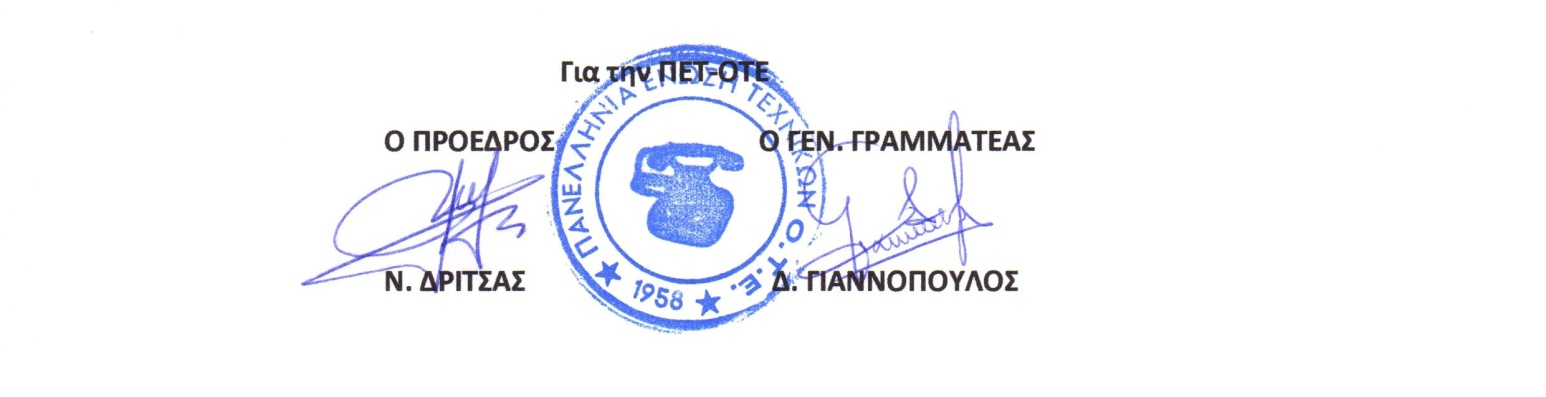 Αριθμ. Πρωτοκ. : 3719  Αθήνα 21 Σεπτεμβρίου 2018